What’s On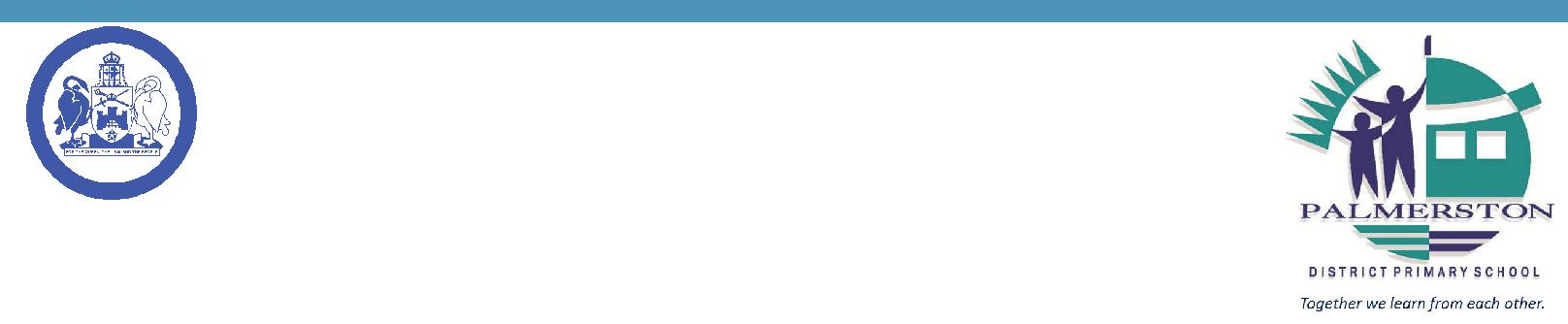 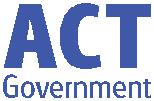 1 November 2018Week 3 , Term 4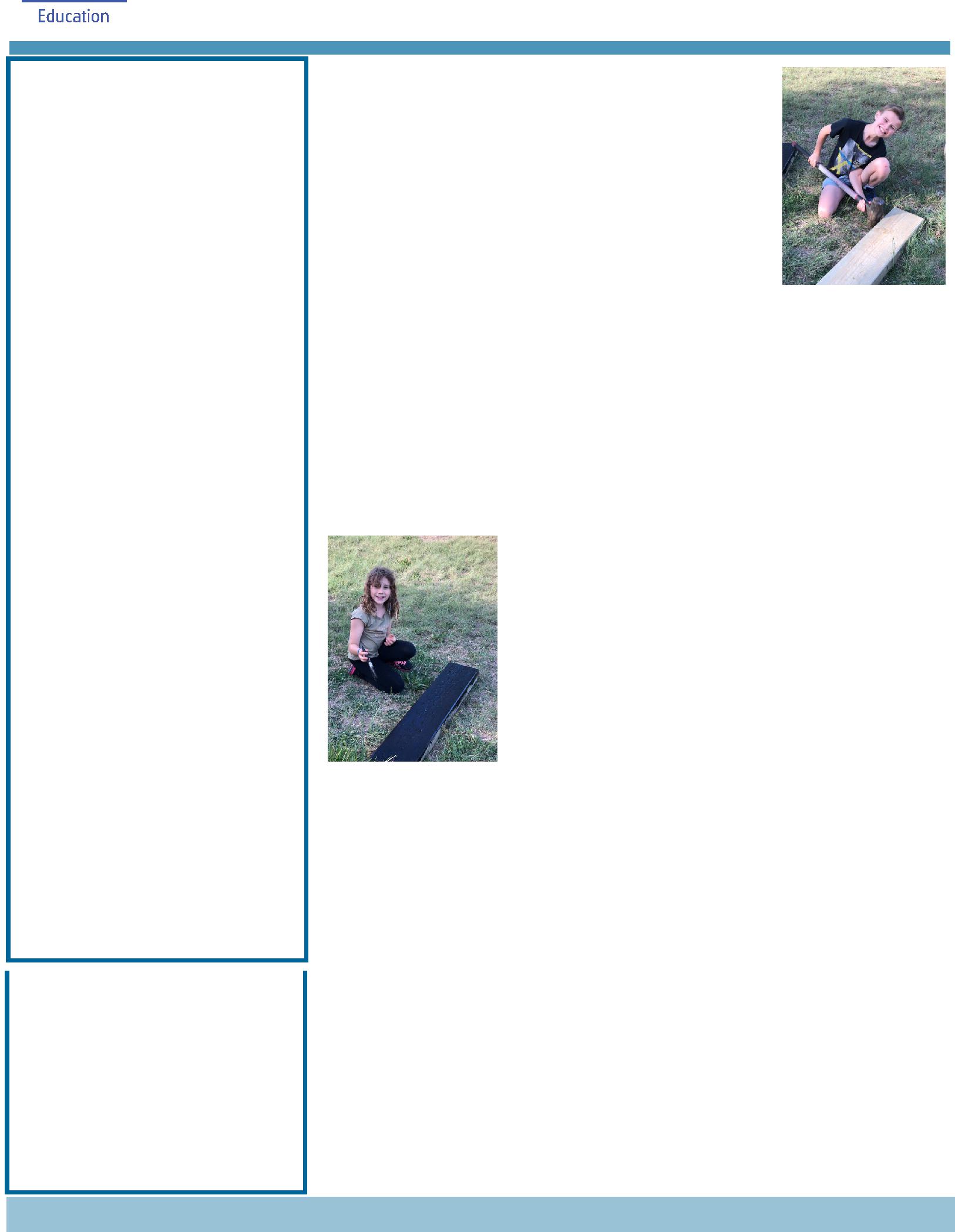 ASSEMBLY:2 Nov	Senior - Yr39 Nov	Whole school -Remembrance DayDATES TO REMEMBER:30 Oct - 2 Nov Book Fair7 Nov	Whole school & Yr6 Gradphotos7 Nov	5pm P/S 2019 parentinfo session7 Nov	5:30pm K 2019 parentinfo session9 Nov	Yr6 Gold Creek Transition12 Nov	Kindy Open morning12 Nov	Yr3/4 & IEC Questaconexcursion13 Nov	P/S Mufti Day14 Nov	5pm 2019 P/S InfoSession16 Nov	Mufti Day for Twilight FairNOTES HOME:2019 BookpackYr2 National Zoo & Aquarium excursionSRC students’ Governor-General’s Sports Fun DayYr5/6 Footsteps Dance programYr6 Graduation photo dayYr6 Band RehearsalP&C BOARD NEWS P&C: 7:00pm 17 DecAll P&C activities, meeting agendas and minutes are available from the school website at – Parent CornerSchool Board:	7:30am 29 NovDEPUTY PRINCIPAL’S MESSAGECultural Integrity GardenYou may have noticed the new garden that was created last weekend between the year 5 and 6 classrooms. This is the first stage of our new Cultural Integrity garden. Earlier in the year MrsCampbell created a Yarnin’ Circle with some tree logs and now we have a path with a beautifulbridge leading down to the circle. There is a large garden bed edged by boulders and logs around the circle as well. We are really looking forward to early next year when we will use the Ngunnawal Plant Book to guide us around the selection of a range of plants to put into the garden. I would like to thank and acknowledge the hard work of Neil Jones. Neil worked closely with us to create a garden that reflects the vision of the input provided by the students, parents and staff duringour consultation phase. The garden is amazing, and I hope you get the opportunity to view it in the next short while. Included in the newsletter are some photos of students who gave up their time to assist Neil when he was putting the garden together. I extend my thanks to these children as well as the community members who popped by and helped as well.Jump Rope For Heart LaunchMonday morning saw the launch of Jump Rope for Heart. We were fortunate enough to have Emma from Jump Rope For Heart come and talk to us about importance of keeping our bodies healthy as well as providing tips on ways to do so. The main message of course was to skip! We really enjoyed a visit from the Harrison Hoppers at the end of Emma’s talk who did a fabulous skipping demonstration. We were all certainly very impressed with their skills and tricks! If you would like your family/child to participate in the fund raising, please register via the link:https://jumprope.heartfoundation.org.au/2018/ Palmerston_District_Primary_School_-_PALMERSTON_ACT_-_131681?utm_medium=Email&utm_source=ExactTarget&utm_campaignTogether, we learn from each otherWhat’s OnWhole School photo and year 6 photoNext Wednesday students and staff will be a part of the annual whole school photo. While the photographer is here he will also be taking a photo of our year 6 students.This photo will be presented to our students at their graduation. As always, please ensure that students are in school uniform. Please contact me at the front office if you have any further questions around this.Information sessionsWe value and maintain high levels of communication between home and school. Next Wednesday we have two information sessions that will provide families with the chance to see and hear about our preschool and kindergarten programs. At 5pm in the preschool we will be running a session for families who have children attending preschool in 2019 and at 5:30pm is a session in the kindergarten PoD for families who have children attending kindy in 2019. These sessions will provide an overview of life in both preschool and kindy as well as providing an opportunity to answer any questions.Have a great Friday and weekend,Kate FlynnLOST PROPERTYThank you to the kindergarten parents this morning who helped sort the enormous pile of lost property. Items will be on display for one week before we take them to a charity. Please encourage your children to come and collect their belongings.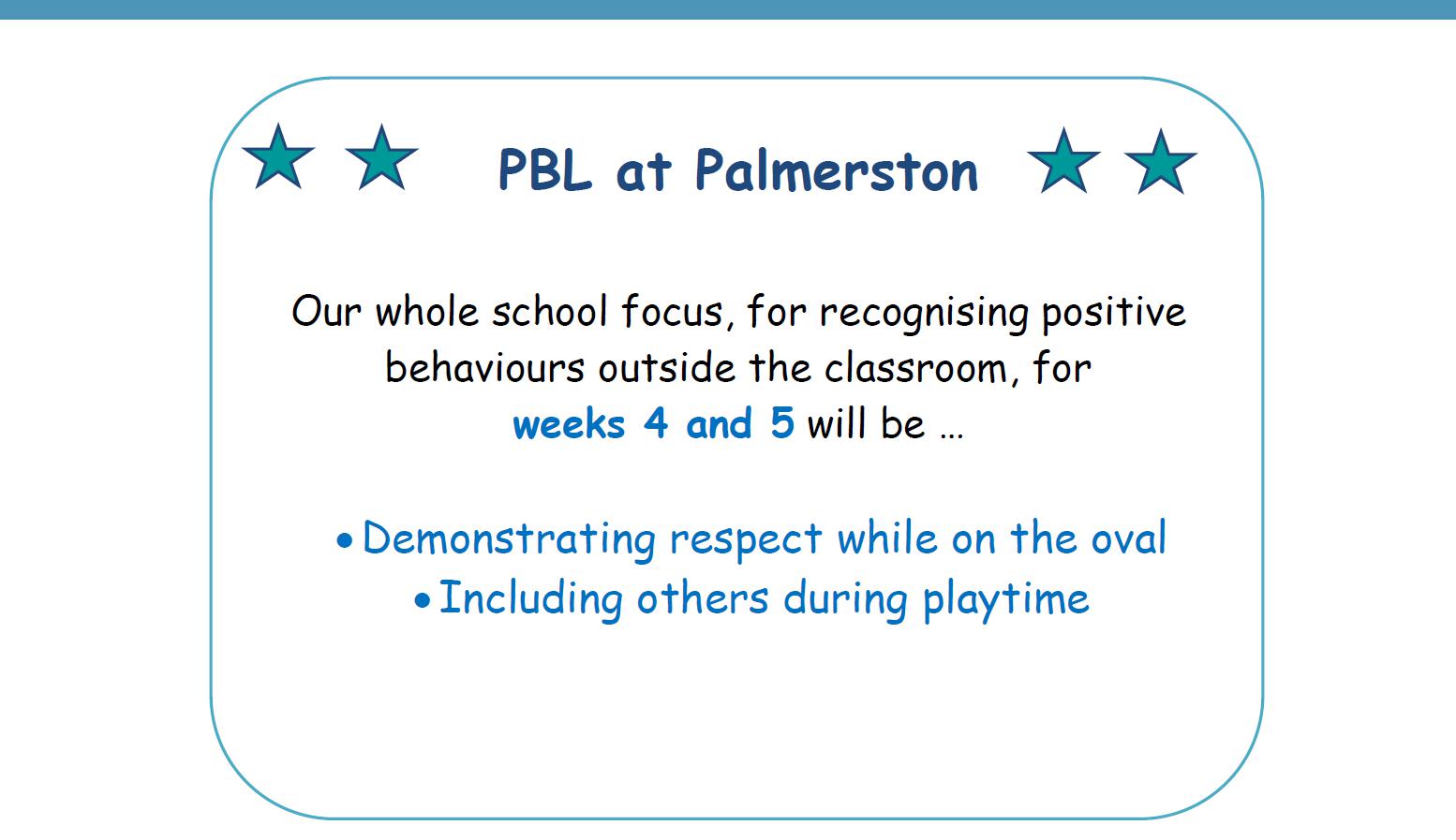 Together, we learn from each otherWhat’s OnUPCOMING EVENTS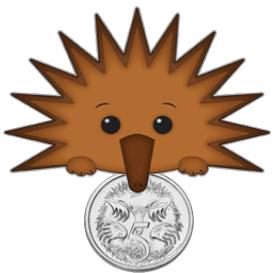 5c Challenge for the Twilight FairDate: 22 October - 16 NovemberLocation: Palmerston PrimaryWhole School & Yr6 Graduation PhotoDate: Wednesday 7 November 2018Location: Palmerston Primary2019 Preschool Parent Information SessionDate: 5pm Wednesday 7 November 2018Location: Palmerston Preschool2019 Kindergarten Parent Information SessionDate: 5:30pm Wednesday7 November 2018Location: Palmerston PrimaryYr6 Gold Creek School TransitionDate: Friday 9 November 2018Location: Gold Creek School - senior site2019 Kindergarten Open MorningDate: Monday 12 November 2018Location: Palmerston PrimaryYr3/4 & IEC Questacon Excursion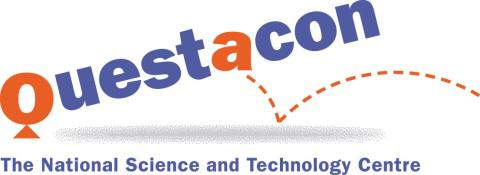 Date: Monday 12 November 2018Location: QuestaconMufti Day for the Twilight FairDate: Tuesday 13 November - Preschool (Brave, Itchy & Noisy bears)Date: Friday 16 November - Preschool (Cranky, Hungry & Sleepy bears) - Yr6Location: Palmerston Primary & Palmerston PreschoolTogether, we learn from each otherWhat’s On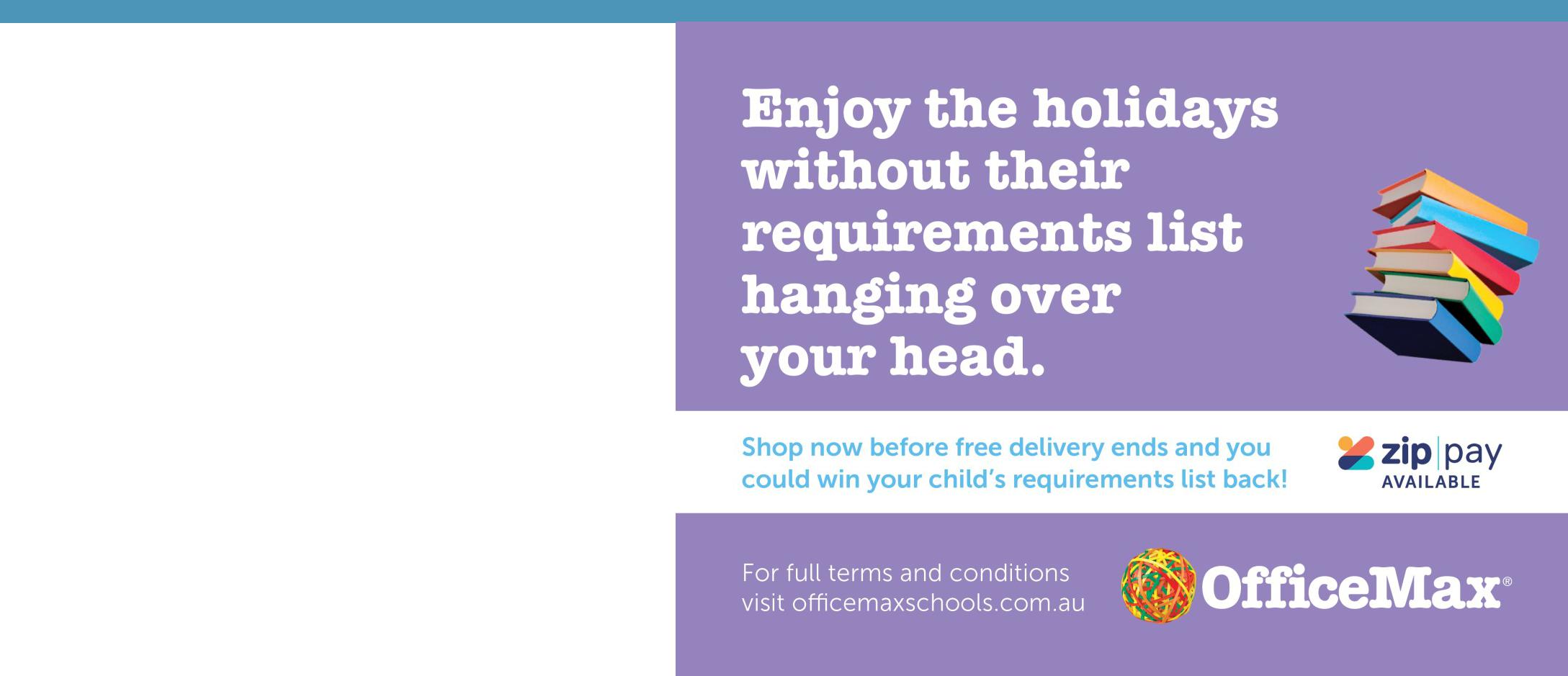 2019 BOOK PACK LISTSBook Packs are ready! You can go online and order 2019 book packs.Please refer to the website for book pack lists. Please follow the ordering instructions;Go to the OfficeMax website OfficeMaxSchools.com.auSearch for Palmerston Primary School, Palmerston ACT and enter your school access key: 4TV8QComplete the student details and select the year level that your child will be in for 2019. Eg. If your child is in Yr.1 this year then you need to select the 2019 Yr. 2 list.Review your requirements list and make any changes (if required). Please note that some items have been denoted as a requisite for the subject or year.If you have more than one student at the school you will need to repeat the above steps, ordering the correct 2019 year level list.Once completed, an order confirmation will be sent to your email address.Order Deadlines and DeliveryYour order will be delivered to your home address. Please note: Orders will NOT be sent to the school.Orders are delivered via Australia post’s eParcel service and you will receive an email with the Australia Post tracking ID Number. Post Offices Box addresses are NOT accepted.Orders placed on or before 17 December will be delivered free of charge.Orders placed after 17 December and on or before 31 December will incur a $12.95 delivery fee.Orders placed after 31 December will incur a $12.95 delivery fee and all efforts will be made to deliver prior to the beginning of Term 1, 2019.IMPORTANTALL Stationery packs need to be brought to school on the first day of Term 1, 2019 and given to the class teacher.If you need any help placing your order, returns or refunds, delivery information or have a general enquiry please visit OfficeMaxSchool.com.au/helpPlease DO NOT send any Stationery Lists or money to the school, ALL orders are through OfficeMax.Together, we learn from each otherWhat’s On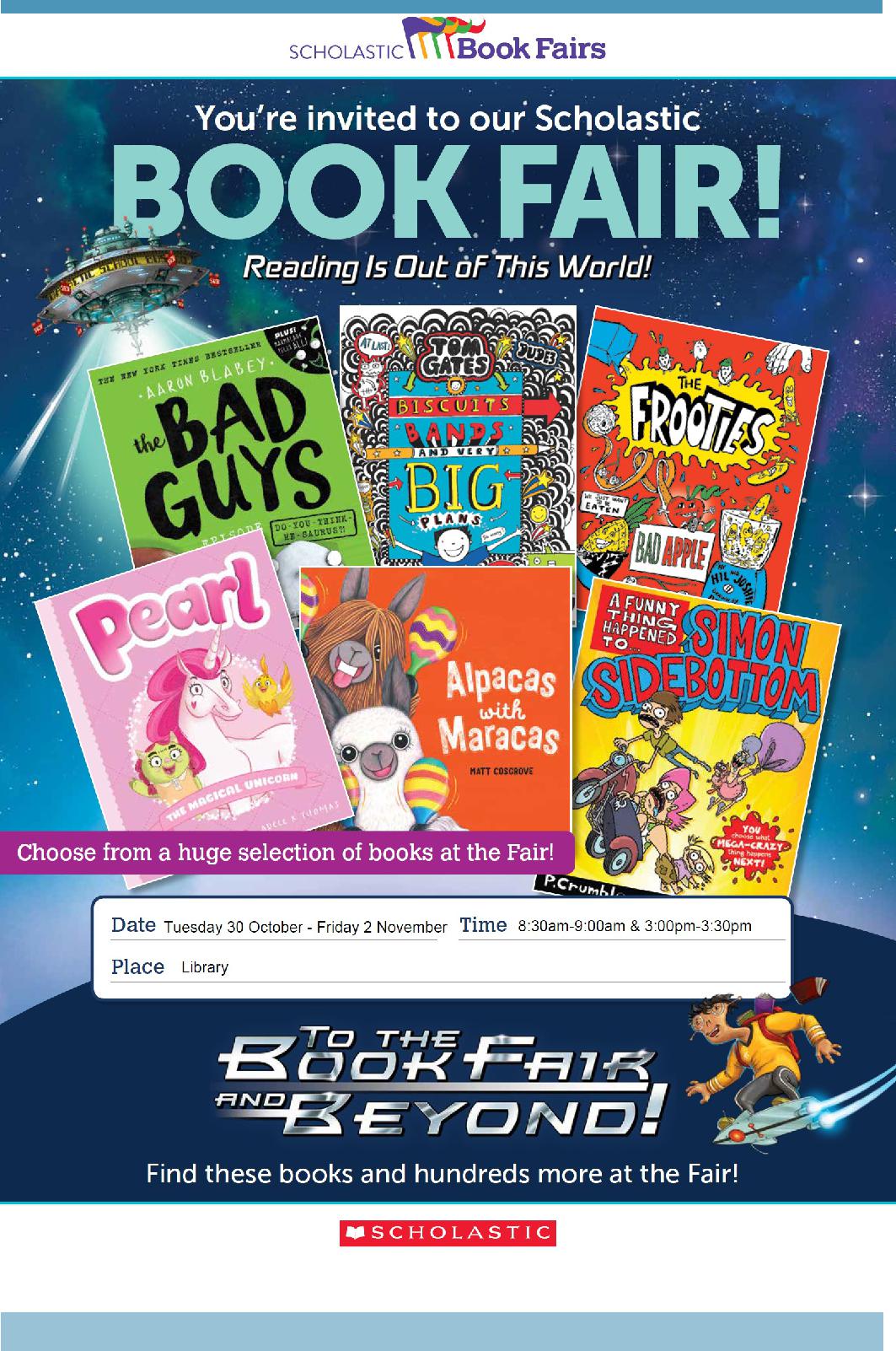 Together, we learn from each otherWhat’s On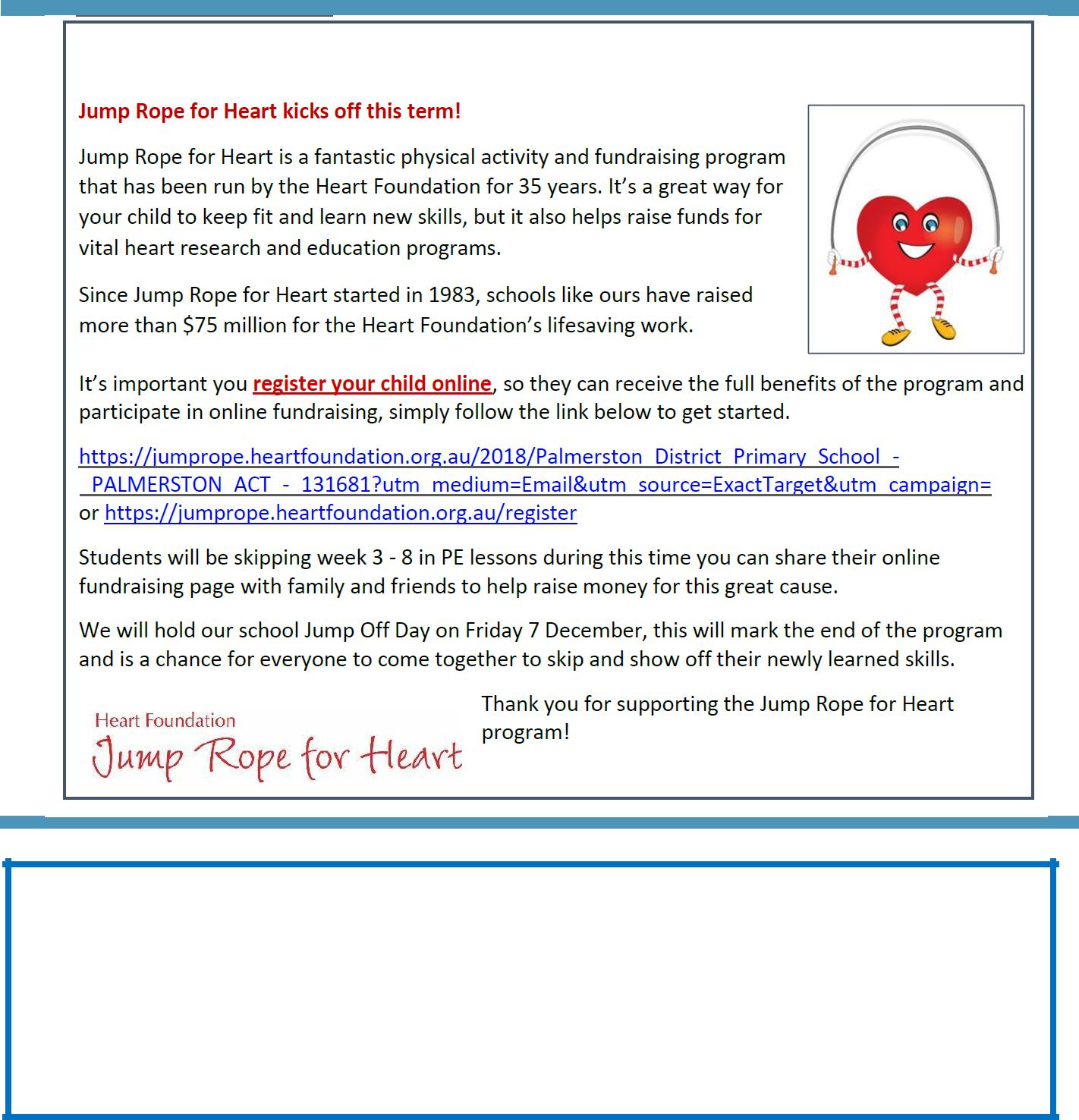 SUNSCREEN REMINDER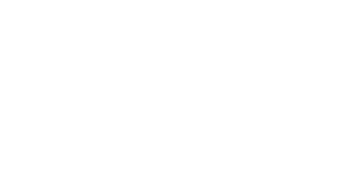 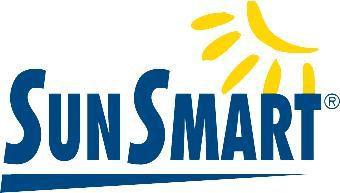 As the weather warms up and the UV level rise we encourage parents to apply sunscreen at home before school.Sunscreen is readily available for students to reapply throughout the dayTogether, we learn from each otherWhat’s OnP&C NEWS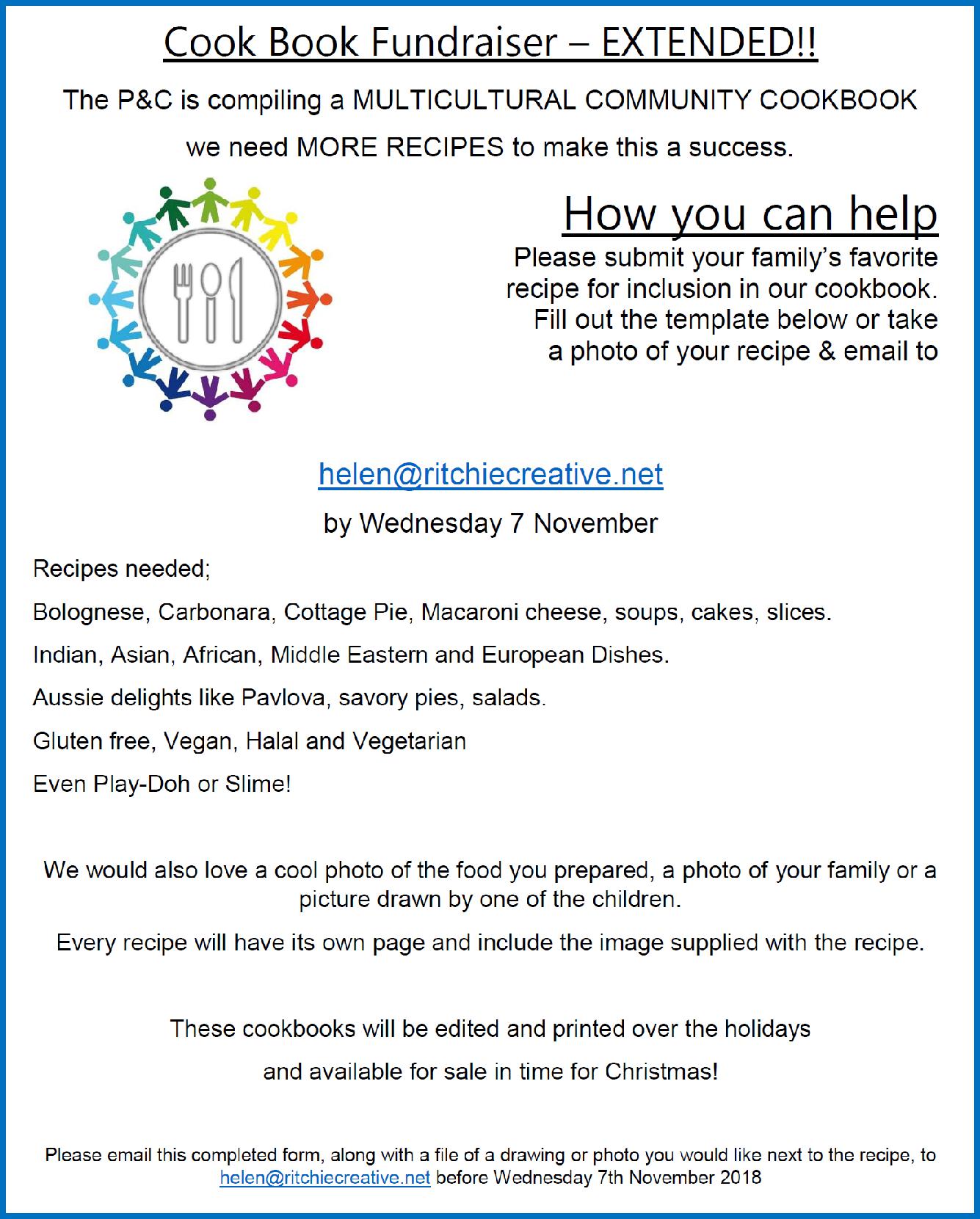 Together, we learn from each otherWhat’s On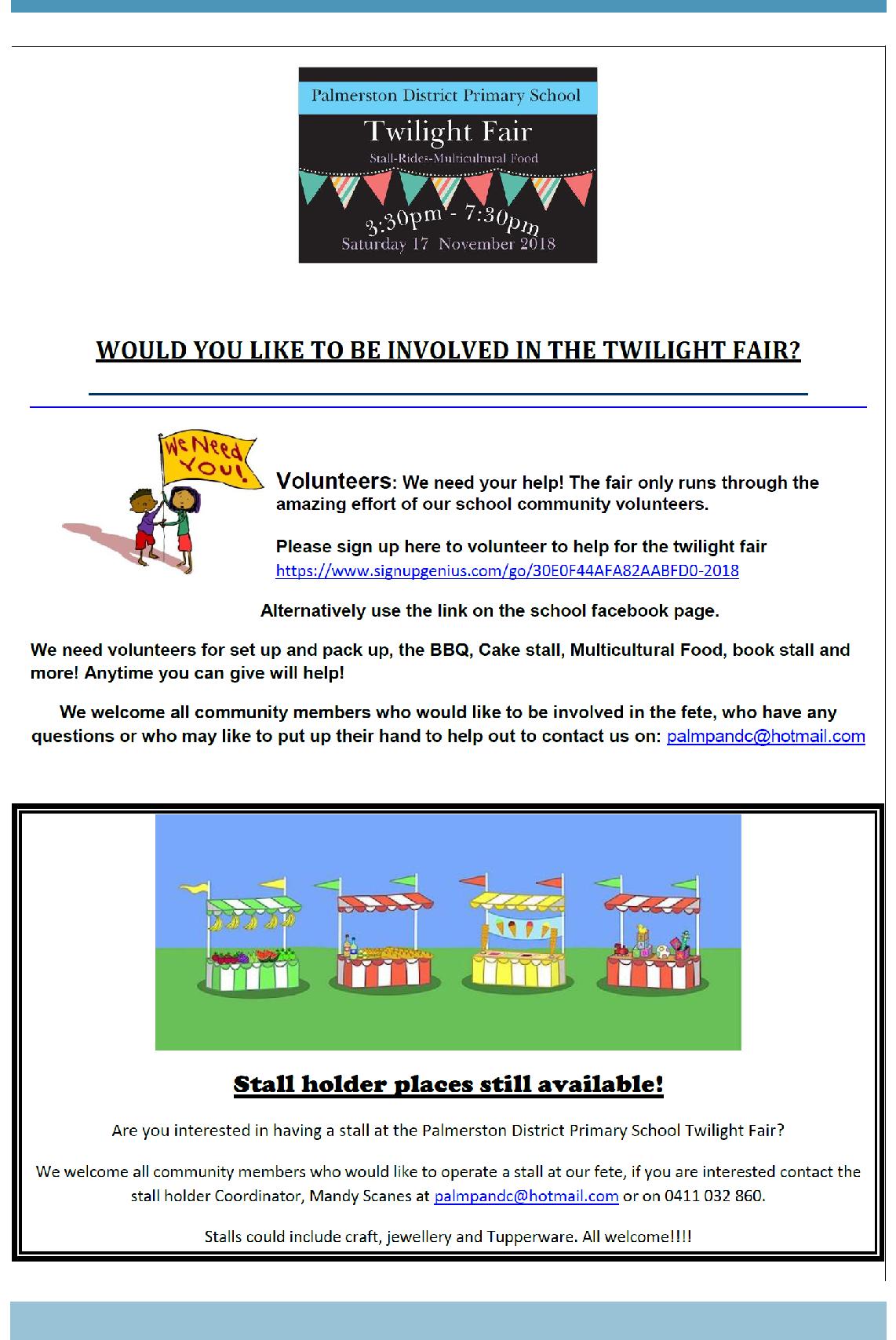 Together, we learn from each otherWhat’s On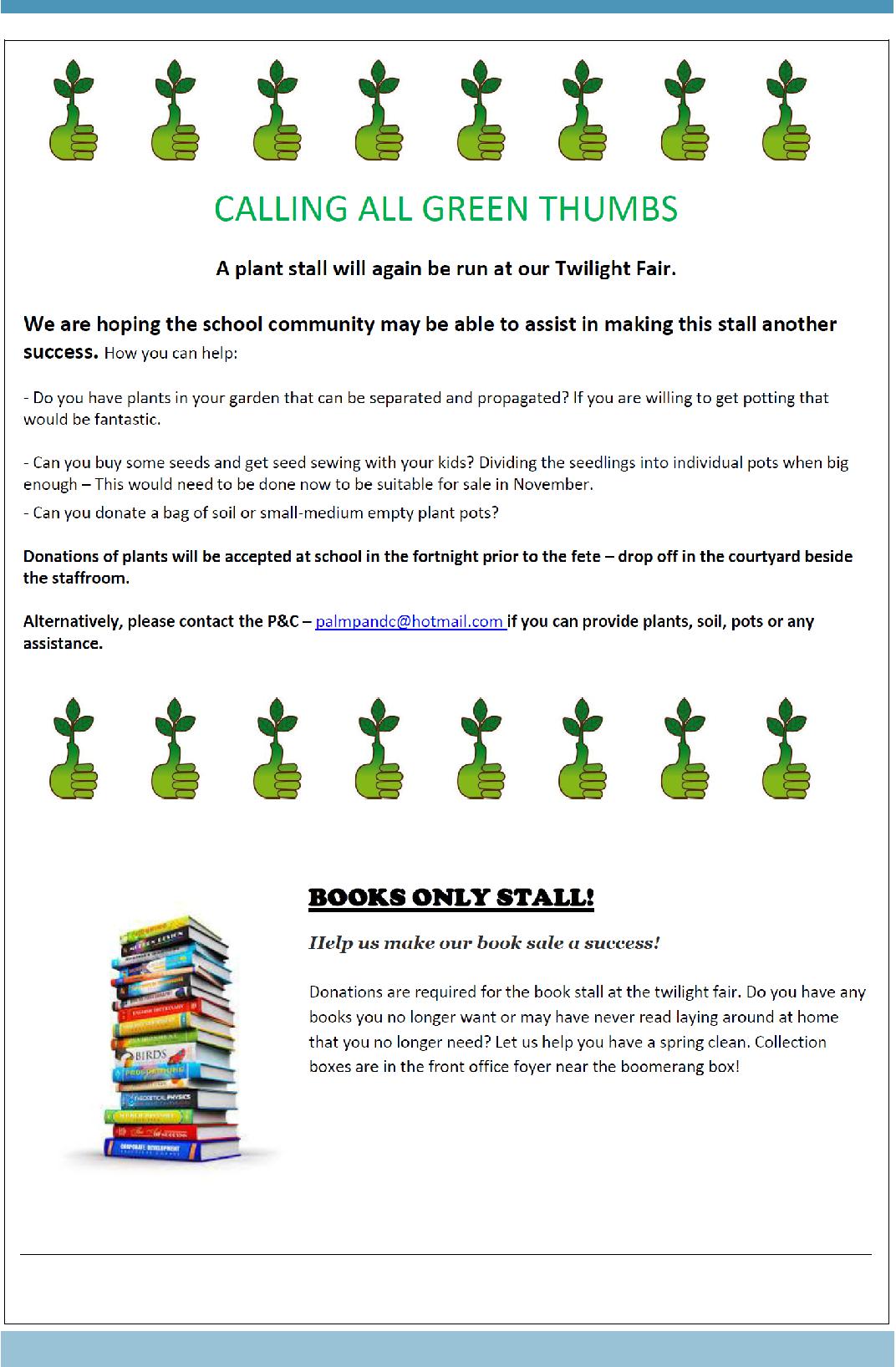 Together, we learn from each otherWhat’s On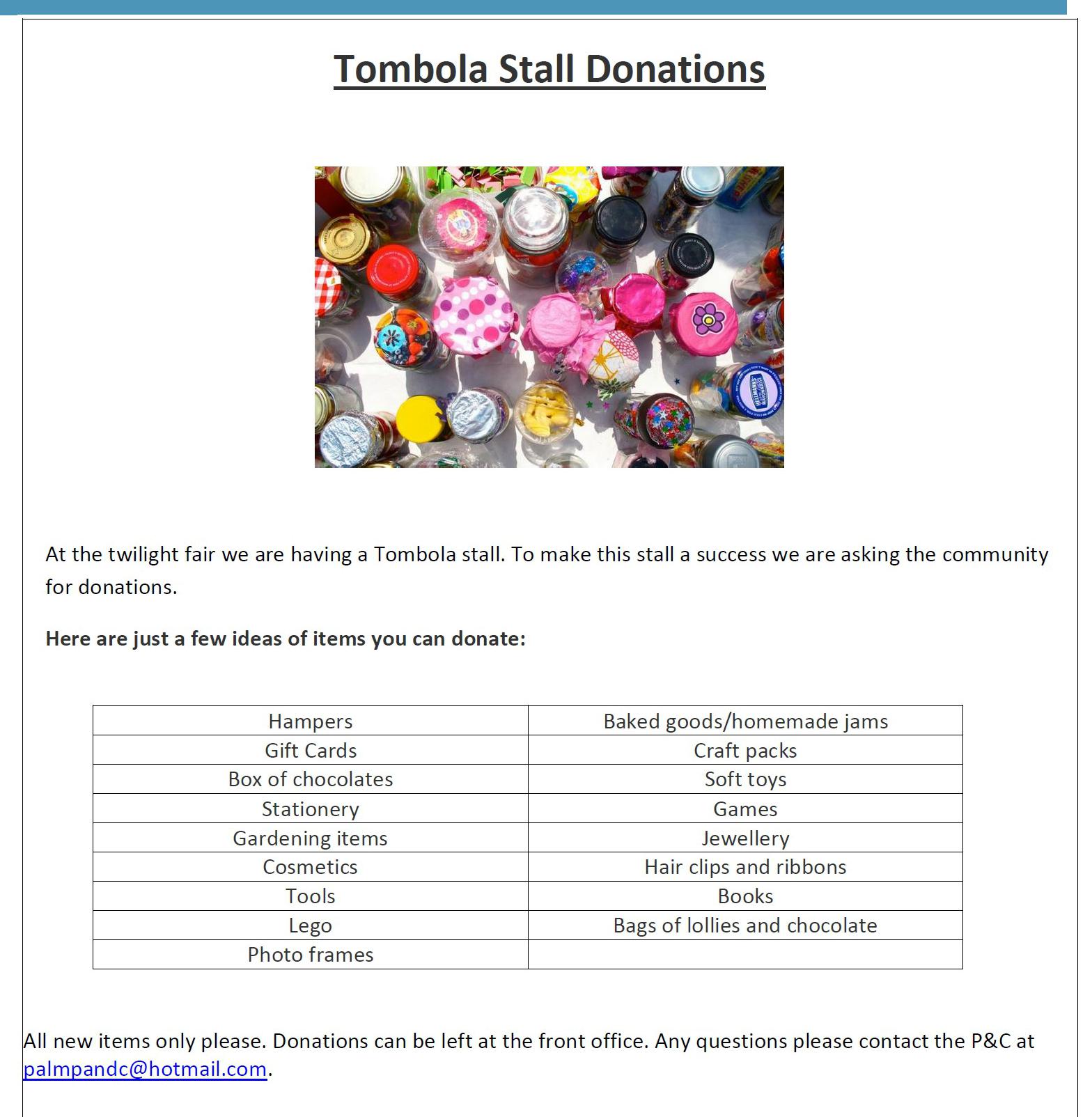 Together, we learn from each otherWhat’s On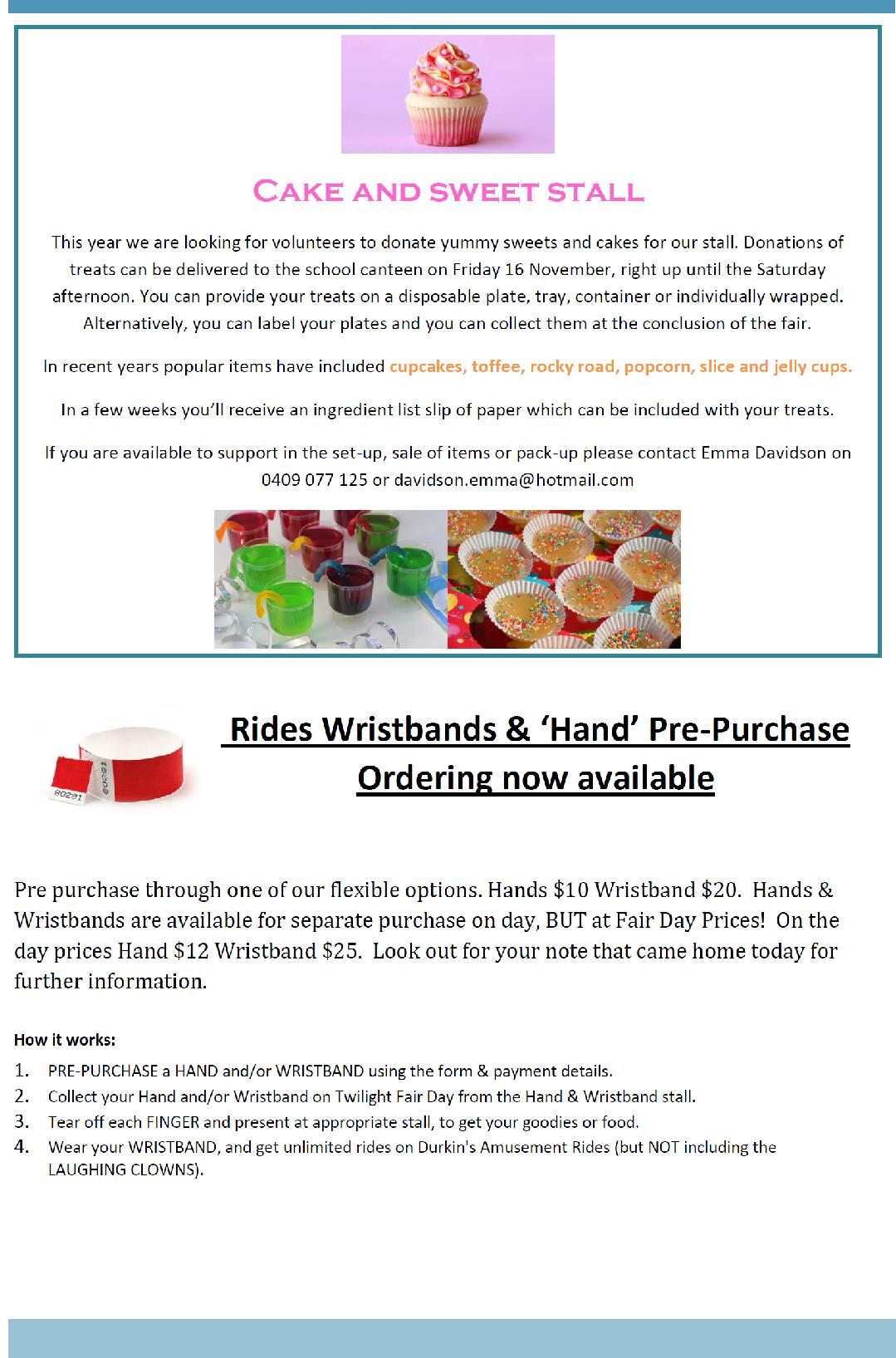 Together, we learn from each otherWhat’s On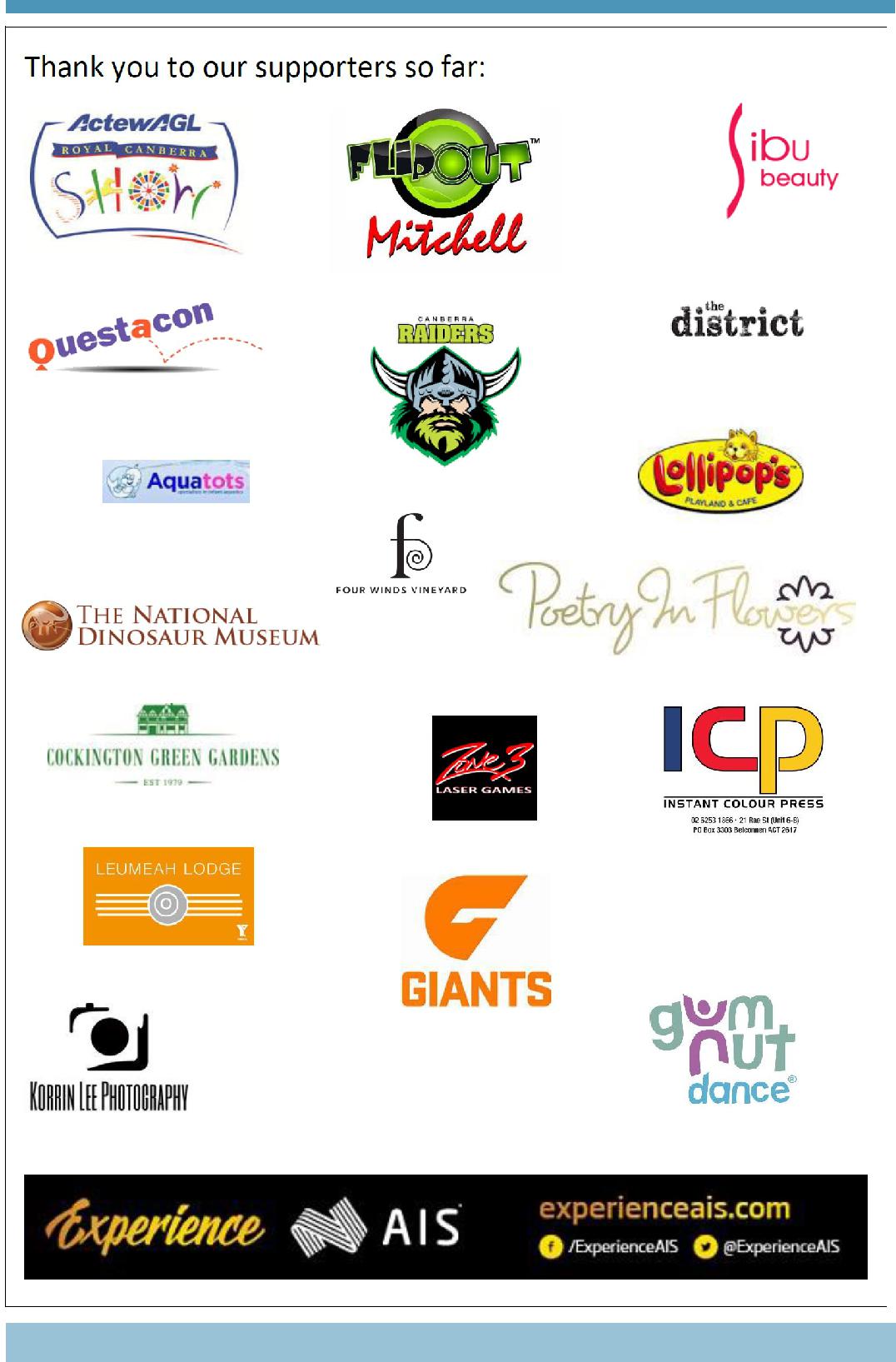 Together, we learn from each otherWhat’s On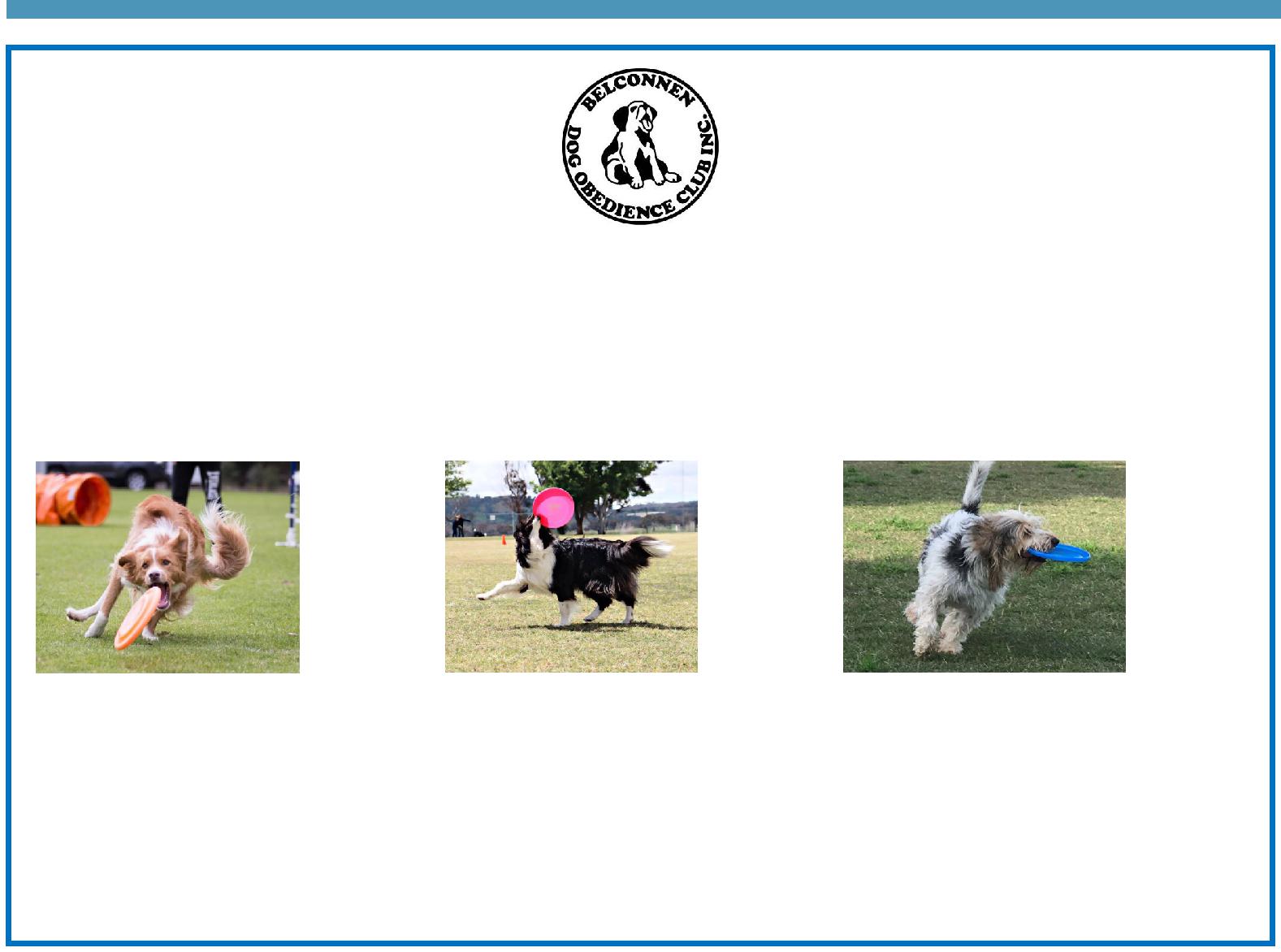 BDOC Disc Dogs DemonstrationBelconnen Dog Obedience Club will be showcasing a Disc Dog demonstration as part of the PDPS Twilight Fair. Disc Dogs is a series of disc (Frisbee) games played by a handler and their dog. Some activities include tunnels and/or jumps.Come along as see various dogs participating in these sports including Miss Griffin’s dog Fergus.Visit the Belconnen Disc Dogs Facebook page for more information: https://www.facebook.com/ BelconnenDiscDogs/For further information please contact the stall co-ordinator Catherine Griffin by email catherine.griffin@ed.act.edu.auTogether, we learn from each otherWhat’s OnSCHOOL INTENTIONS 2019School Leavers 2019We have now reached the time in the year when look at our school numbers and staffing arrangements for 2019. If your circumstances have changed and your child/ren will not be attending Palmerston District Primary School in 2019 can you please let the front office staff know as soon as possible.My child/ren will not be returning to Palmerston in 2019.Name	ClassLast day at Palmerston:My child/ren will be attending: Another government school in the ACT: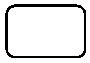  A non-government school in the ACT: Moving out of the ACTForwarding Address:Phone number:Parent’s name:Together, we learn from each otherWhat’s On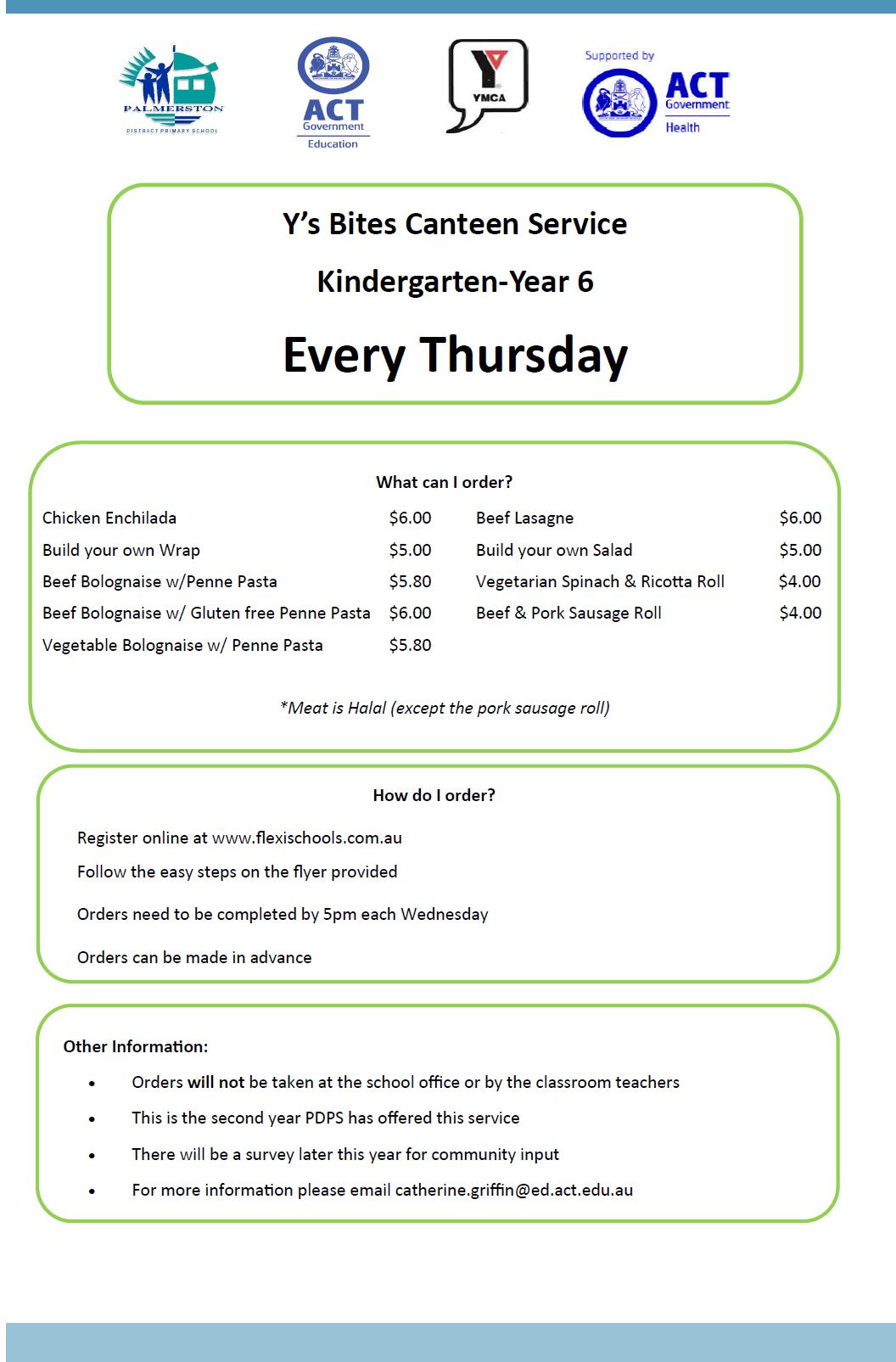 Together, we learn from each otherWhat’s On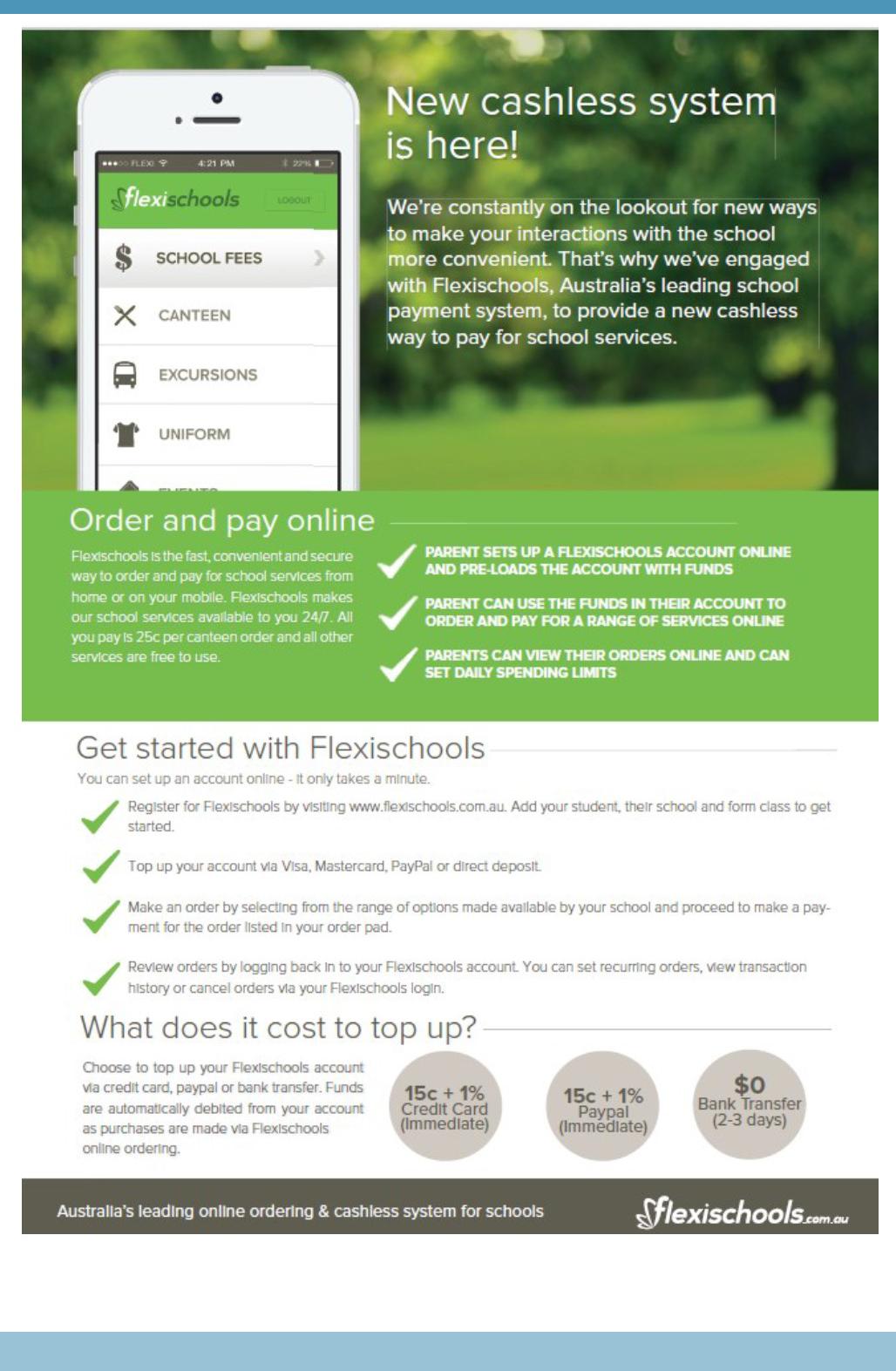 Together, we learn from each otherWhat’s OnCOMMUNITY NEWSYear 6 students Transitioning to Year 7 at Gold Creek School (GCS), 2019Dates to remember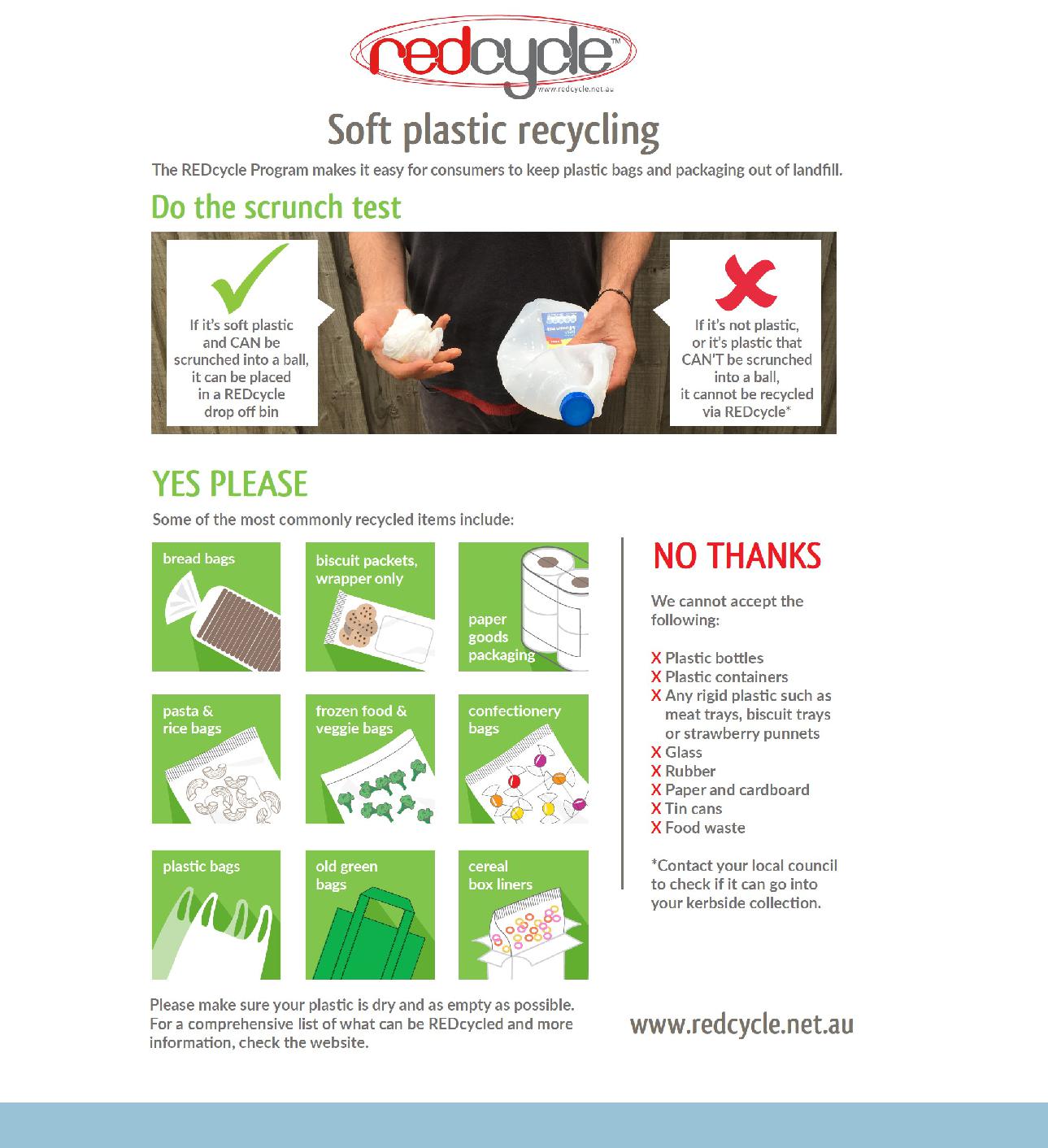 Together, we learn from each otherThursday 1 November 2018Thursday 1 November 2018Parent Information Night (5.45 – 6.45pm)Parent Information Night (5.45 – 6.45pm)Friday 9 November 2018Friday 9 November 2018Student Transition Day (9.10am – 2.40pm)Student Transition Day (9.10am – 2.40pm)No later than 26 October 2018No later than 26 October 2018Student Transition day Invitation acceptance response to GCSStudent Transition day Invitation acceptance response to GCS(via link provided in emails from GCS)(via link provided in emails from GCS)2 November 20182 November 2018Year 7 Camp Note and 1st deposit due at GCSYear 7 Camp Note and 1st deposit due at GCS9 November 20189 November 2018Chromebook Notes due at GCSChromebook Notes due at GCS